           ҠАРАР                                            ПОСТАНОВЛЕНИЕ«28» февраль 2019- й.                     № 22                      от «28» февраля 2019 г.	Об утверждении состава межведомственной рабочей группы по сопровождению семей в сельском  поселении Тайняшевский сельсовет муниципального района Чекмагушевский район Республики Башкортостан  На основании Постановления Правительства Республики Башкортостан от 30 ноября 2018 года № 583 «Об утверждении Порядка организации социального сопровождения семей в Республике Башкортостан», в целях обеспечения межведомственного взаимодействия по профилактике семейного неблагополучия, создания условий для своевременного выявления семей, нуждающихся в государственной поддержке и организации социального сопровождения семей, проживающих на территории сельского поселения Тайняшевский сельсовет, Администрация сельского поселения Тайняшевский сельсовет муниципального района Чекмагушевский район Республики Башкортостан ПОСТАНОВЛЯЕТ:1. Утвердить состав межведомственной рабочей группы по сопровождению семей в сельском  поселении Тайняшевский сельсовет муниципального района Чекмагушевский район Республики Башкортостан (приложение № 1)2. Утвердить Положение межведомственной рабочей группы по сопровождению семей в сельском  поселении Тайняшевский сельсовет муниципального района Чекмагушевский район Республики Башкортостан      (приложение № 2)3. Разместить настоящее решение на официальном информационном сайте Администрации сельского поселения Тайняшевский сельсовет муниципального района Чекмагушевский район Республики Башкортостан и обнародовать  на информационном стенде Администрации сельского поселения Тайняшевский сельсовет муниципального района Чекмагушевский район Республики Башкортостан4. Контроль за исполнением настоящего постановления оставляю за собой. Глава сельского поселения:                                         Х.Р. Исхаков                   Приложение № 1                                                                                                                           к постановлению                                                                                                              Администрации сельского  поселения                                                                           Тайняшевский сельсовет муниципального района                                                            Чекмагушевский район Республики Башкортостан                                                                           от 28.02.2019 года № 22 СОСТАВмежведомственной рабочей группы  по сопровождению семей в сельском  поселении Тайняшевский сельсовет муниципального района Чекмагушевский район Республики Башкортостан        Администрация сельского поселения Тайняшевский сельсовет муниципального района Чекмагушевский район Республики Башкортостан постановляет:     1.Создать комиссию межведомственного Совета по работе с неблагополучными семьями и гражданами   на территории сельского поселения Тайняшевский сельсовет муниципального района Чекмагушевский район Республики Башкортостан в составе:  Исхаков Халил Раисович–глава сельского поселения –  председательШаймарданова Ляля Рафатовна – специалист по делам молодёжи – секретарьЧленов комиссии:Хамидуллина Фарида Фавизовна – управляющий делами  СП;Башмакова Ильзида Назимовна – директор МБОУ СОШ с. Тайняшево (по согласованию);Гилязова Гульназ Лутфирахмановна – завуч по воспитательной работе МБОУ СОШ с.Тайняшево (по согласованию);Давлетшина Гульфия Ильшатовна –социальный педагог МБОУ СОШ с.Тайняшево (по согласованию);Хамидуллин Илдар Вазихович- заведующий СДК с.Тайняшево (по согласованию);Ханова Гузал Ханафиевна –библиотекарь Тайняшевской сельской библиотеки, МАУК Чекмагушевская ЦМБ (по соласованию);Каримова Альфия Ришатовна - фельдшер Тайняшевского ФАП (по согласованию);Сулейманова Любовь Мавлияровна-  председатель Совета женщин СП; Якупова Айсылу Рамусовна –фельдшер Ахметовского ФАП (по согласованию);Даутов Ильмир Владиславович – участковый  уполномоченный полиции (по согласованию);Гарипов Мударис Хузинович –председатель Совета ветеранов.       2.Настоящее постановление вступает в силу со дня его подписания и подлежит официальному обнародованию на информационном стенде.       3.Контроль за исполнением данного постановления оставляю за собой.Глава сельского поселения:                                                   Х.Р. Исхаков     БАШҠОРТОСТАН  РЕСПУБЛИКАҺЫСАҠМАҒОШ  РАЙОНЫмуниципаль районЫНЫҢТАЙНАШ АУЫЛ СОВЕТЫАУЫЛ  БИЛӘмӘҺЕХАКИМИӘТЕ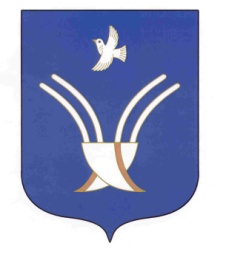 Администрациясельского поселенияТАЙНЯШЕВСКИЙ СЕЛЬСОВЕТмуниципального района Чекмагушевский район Республики Башкортостан